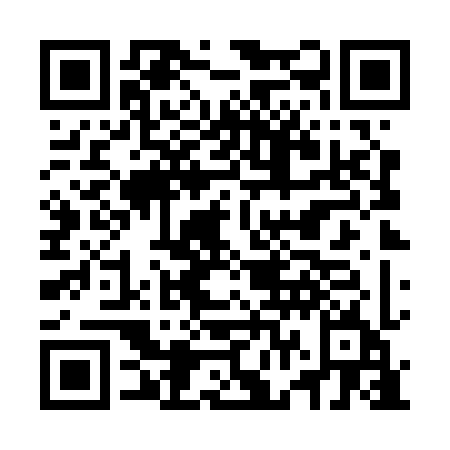 Prayer times for Kolonia Chabielice, PolandWed 1 May 2024 - Fri 31 May 2024High Latitude Method: Angle Based RulePrayer Calculation Method: Muslim World LeagueAsar Calculation Method: HanafiPrayer times provided by https://www.salahtimes.comDateDayFajrSunriseDhuhrAsrMaghribIsha1Wed2:475:1512:415:488:0710:242Thu2:445:1412:415:498:0810:273Fri2:405:1212:405:508:1010:304Sat2:375:1012:405:508:1210:335Sun2:335:0812:405:518:1310:366Mon2:295:0612:405:528:1510:407Tue2:265:0512:405:538:1610:438Wed2:255:0312:405:548:1810:469Thu2:255:0112:405:558:1910:4710Fri2:245:0012:405:568:2110:4811Sat2:234:5812:405:578:2210:4912Sun2:234:5712:405:588:2410:4913Mon2:224:5512:405:598:2610:5014Tue2:224:5412:406:008:2710:5115Wed2:214:5212:406:018:2910:5116Thu2:204:5112:406:028:3010:5217Fri2:204:4912:406:028:3110:5218Sat2:194:4812:406:038:3310:5319Sun2:194:4712:406:048:3410:5420Mon2:184:4512:406:058:3610:5421Tue2:184:4412:406:068:3710:5522Wed2:174:4312:406:078:3810:5623Thu2:174:4212:406:078:4010:5624Fri2:174:4012:406:088:4110:5725Sat2:164:3912:416:098:4210:5726Sun2:164:3812:416:108:4410:5827Mon2:164:3712:416:108:4510:5928Tue2:154:3612:416:118:4610:5929Wed2:154:3512:416:128:4711:0030Thu2:154:3512:416:128:4811:0031Fri2:144:3412:416:138:4911:01